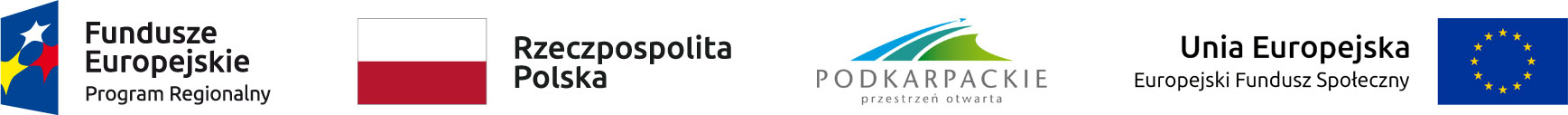 Załącznik 6.1 cInformacja o podpisanych umowach / porozumieniach o dofinansowanie / zawartych decyzjach w sprawie dofinansowania projektu* w ramach konkursu/naboru* nr RPPK.08.04.00-IP.01-18-035/19 w ramach Regionalnego Programu Operacyjnego Województwa Podkarpackiego na lata 2014-2020 Oś priorytetowa VIII Działanie 8.4Maciej KarasińskiWICEDYREKTORds. Europejskiego Funduszu SpołecznegoWojewódzkiego Urzędu Pracy w Rzeszowie Rzeszów, dnia 02 lipca  2020r.                                                                            …………………………………………..………                                                                         (data i podpis )* Wybrać właściwe** nie dotyczy projektów pozakonkursowychLp.Numer umowy/ porozumienia/ decyzji*Nazwa i adres beneficjentaTytuł projektuWnioskowana  kwota dofinansowaniaCałkowita wartość projektu (PLN)Data podpisania umowy/porozumienia / zawarcia decyzji*Liczba uzyskanychpunktów**1RPPK.08.04.00-18-0001/19-00Powiat Mielecki/Powiatowe Centrum Pomocy Rodzinie w Mielcu„Szczęśliwe dziecko w rodzinie zastępczej”111 205,91119 576,2512.02.202044,52RPPK.08.04.00-18-0002/19-00 Gmina Nowa Dęba/Miejsko-Gminny Ośrodek Pomocy Społecznej w Nowej DębieOrganizacja czasu wolnego interesariuszy na terenie Gminy Nowa Dęba poprzez utworzenie świetlicy369 949,28397 869,2802.07.202039,5